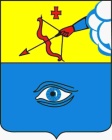 ПОСТАНОВЛЕНИЕ06.02.2020                                                                                               № 20/5 г. ГлазовО внесении изменений в административный регламент по предоставлению муниципальной услуги «Предоставление разрешения на ввод объекта в эксплуатацию», утверждённый постановлением Администрации города Глазова от 10.04.2017 № 20/18 (в ред. от 28.12.2017 № 23/255, от 28.11.2018  № 20/14)На основании Градостроительного кодекса Российской Федерации, руководствуясь Уставом  муниципального образования «Город Глазов»,П О С Т А Н О В Л Я Ю:1. Внести в административный регламент по предоставлению муниципальной услуги «Предоставление разрешения на ввод объекта в эксплуатацию», утвержденный постановлением Администрации города Глазова от 10.04.2017 № 20/18 (в ред. от 28.12.2017 № 23/255, от 28.11.2018  № 20/14) следующие изменения: 1.1. пункт 4 в разделе I дополнить следующим предложением:«Застройщики, наименования которых содержат слова «специализированный застройщик», также могут обратиться с указанным заявлением с использованием единой информационной системы жилищного строительства, за исключением случаев, если в соответствии с нормативным правовым актом субъекта Российской Федерации выдача разрешения на ввод объекта в эксплуатацию осуществляется через иные информационные системы, которые должны быть интегрированы с единой информационной системой жилищного строительства.»1.2.  в разделе II:1.2.1 подпункт 1 пункта 8 изложить в следующей редакции:«1) предоставление  разрешения на  ввод объекта в эксплуатацию либо разрешения на ввод объекта в эксплуатацию в отношении этапов строительства, реконструкции объектов капитального строительства в случаях, предусмотренных частью 12 статьи 51 и частью 3.3 статьи 52 ГрК РФ»;1.2.2. в пункте 9 цифру «7» заменить на цифру «5»;1.2.3.в пункте 11.1: 1.2.3.1.в подпункте 9 после слова «документации» дополнить следующими словами:«(включая проектную документацию, в которой учтены изменения, внесенные в соответствии с частями 3.8 и 3.9 статьи 49 ГрК РФ)»;1.2.3.2. дополнить подпунктом 11.1.4 следующего содержания:«В случае, если подано заявление о выдаче разрешения на ввод объекта в эксплуатацию в отношении этапа строительства, реконструкции объекта капитального строительства, документы, указанные в подпунктах 4, 6 - 12  пункта 11.1. настоящего Регламента оформляются в части, относящейся к соответствующему этапу строительства, реконструкции объекта капитального строительства. В указанном случае в заявлении о выдаче разрешения на ввод объекта в эксплуатацию в отношении этапа строительства, реконструкции объекта капитального строительства указываются сведения о ранее выданных разрешениях на ввод объекта в эксплуатацию в отношении этапа строительства, реконструкции объекта капитального строительства (при наличии).»;1.2.4. пункт 11.2 изложить в следующей редакции:«11.2. Для получения разрешения на ввод объекта в эксплуатацию разрешается требовать только указанные в пунктах 11.1. и 11.1.1.настоящего Регламента документы. Документы, предусмотренные пунктами 11.1. и 11.1.1. настоящего Регламента, могут быть направлены в электронной форме. Разрешение на ввод объекта в эксплуатацию выдается в форме электронного документа, подписанного электронной подписью, в случае, если это указано в заявлении о выдаче разрешения на ввод объекта в эксплуатацию.Документы, указанные в пунктах  11.1.  и 11.1.1 настоящего Регламента направляются Заявителем и выдача разрешений на ввод в эксплуатацию осуществляются исключительно в электронной форме с 1 января 2018 года в случае, если проектная документация объекта капитального строительства и (или) результаты инженерных изысканий, выполненные для подготовки такой проектной документации, а также иные документы, необходимые для проведения государственной экспертизы проектной документации и (или) результатов инженерных изысканий, представлялись в электронной форме.С 01.07.2020года направление  документов, указанных в 11.1.  и 11.1.1 настоящего Регламента осуществляется в Порядке установленном Постановлением Правительства РФ от 07.10.2019 № 1294 «Об утверждении Правил направления документов в уполномоченные на выдачу разрешений на строительство и (или) разрешений на ввод объекта в эксплуатацию федеральные органы исполнительной власти, органы исполнительной власти субъектов Российской Федерации, органы местного самоуправления, Государственную корпорацию по атомной энергии «Росатом», Государственную корпорацию по космической деятельности «Роскосмос» в электронной форме»;1.2.5. в пункте 14: 1.2.5.1 подпункт 1.6 исключить;1.2.5.2. в последнем абзаце после слова «такой копии в» дополнить словами «государственной».    	2. Настоящее постановление подлежит официальному опубликованию в средствах массовой информации.3.  Контроль за исполнением настоящего постановления возложить на Первого заместителя Главы Администрации по вопросам строительства, архитектуры и жилищно-коммунального хозяйства С.К.Блинова.Администрация муниципального образования «Город Глазов» (Администрация города Глазова) «Глазкар» муниципал кылдытэтлэн Администрациез(Глазкарлэн Администрациез)Глава города ГлазоваС.Н. Коновалов